Status and Recent Developments of Pantoea stewartii subsp. Stewartia Causes of Wilt Disease in Corn Plants.Host Range, Symptoms and Mechanisms of P. stewartii subsp. stewartii Infection in Host Plants.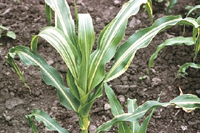 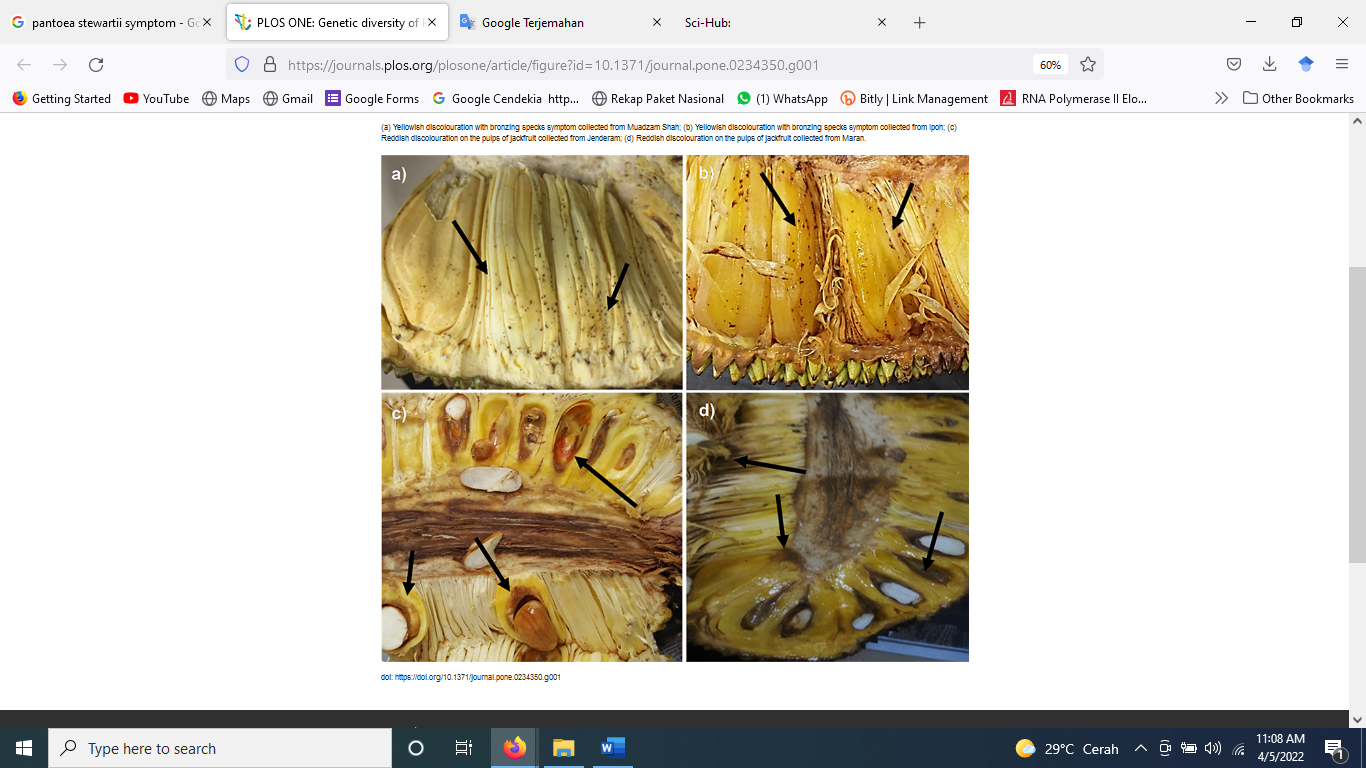 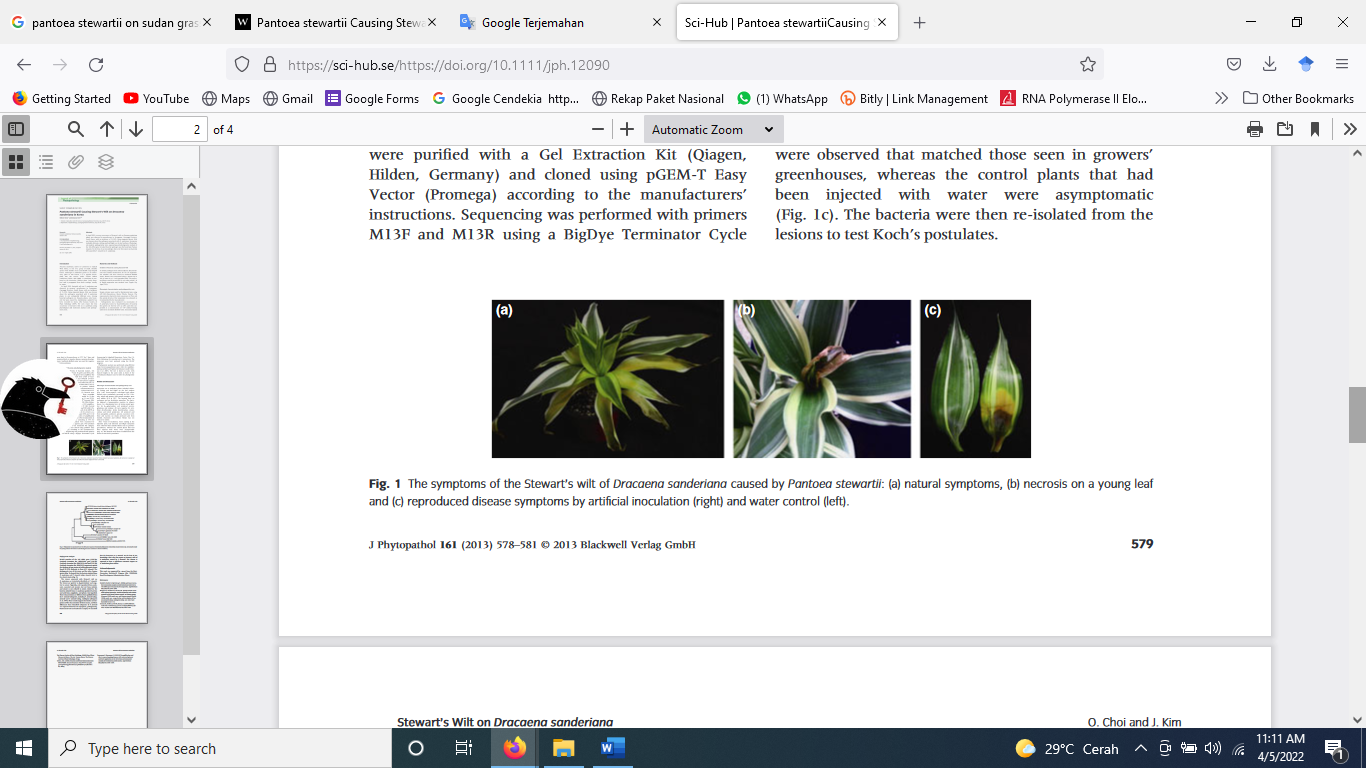 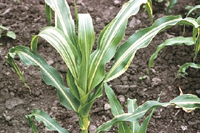 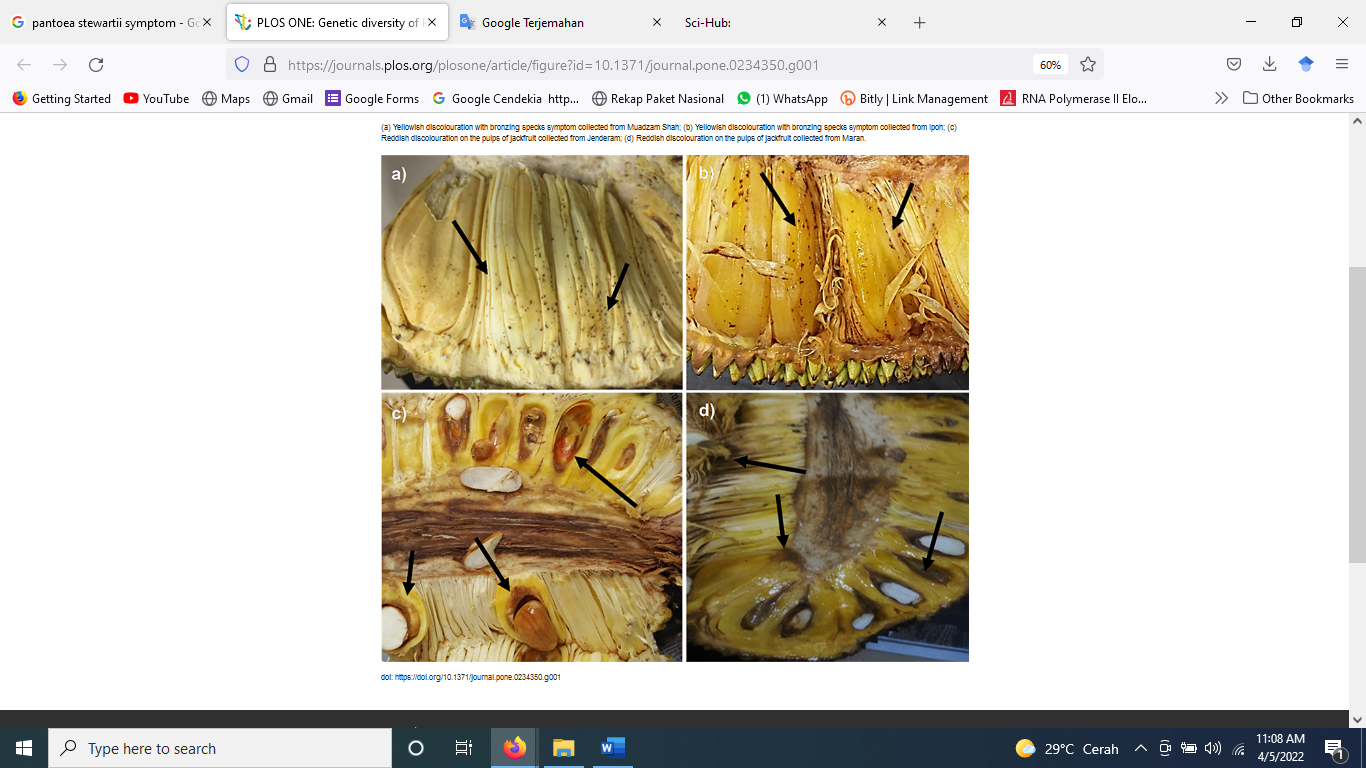 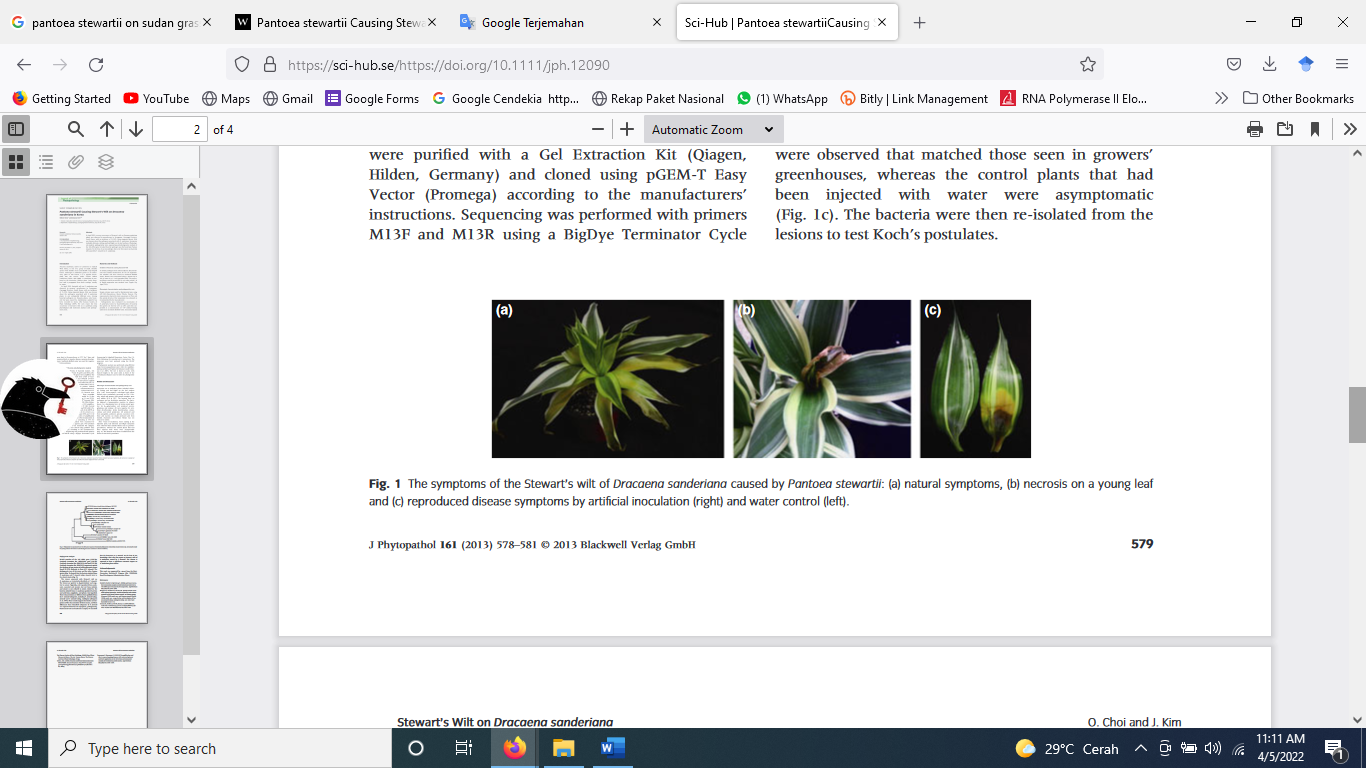 Figure 2. Symptoms and Signs of P. stewartii subsp. stewartii Infection on the host; a. Maize- Leaf Blight (EPPO, 2021), b. Jackfruit-Bronzing (Abidin et al., 2020), C. Necrosis- Dracaena sanderiana (Choi and Kim, 2013).